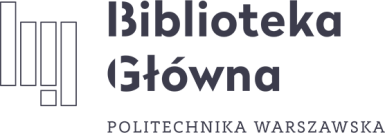 znak postępowania: DABG.261.52.2022 Zapytanie ofertoweInformacje ogólneZamawiającym jest:Politechnika Warszawska Biblioteka GłównaPlac Politechniki 100-661 WarszawaNIP: 525 000 58 34Do niniejszego postępowania nie mają zastosowania przepisy ustawy z dnia 11 września 2019 r.
- Prawo zamówień publicznych (tekst jednolity Dz.U. 2021 poz. 1129 z późniejszymi zmianami).W kwestiach nieuregulowanych w niniejszym Zapytaniu stosuje się przepisy Kodeksu cywilnego.Przedmiot zamówieniaPrzedmiotem zamówienia jest: „Usługa przeglądów konserwacyjnych dźwigów towarowych (4 szt.) zlokalizowanych w budynku Gmachu Głównego Politechniki Warszawskiej, w pomieszczeniach Biblioteki Głównej przy Placu Politechniki 1 w Warszawie.”Przedmiotem zamówienia jest wykonanie przeglądów konserwacyjnych 4 dźwigów towarowych małych  symbol SWW 0852-24 typ PAE; rok produkcji 1998 r.; napęd reduktorowy; zakład wytwórczy FUD Bolęcin oznaczonych przez następujące identyfikacyjne numery fabryczne: 59718, 59719, 59720, 59721.Szczegółowy zakres zamówienia znajduje się w opisie przedmiotu zamówienia (OPZ) stanowiącym Załącznik nr 1 do niniejszego Zapytania.Warunki udziału w Postępowaniu Ofertę w Postępowaniu złożyć może Wykonawca, który posiada zdolność techniczną lub zawodową                                   do wykonania zamówienia. Zamawiający uzna powyższy warunek za spełniony, jeżeli Wykonawca wykaże, że: posiada doświadczenie, tj. przedstawi wykaz usług wykonanych lub wykonywanych w okresie ostatnich 3 lat przed upływem terminu składania ofert, a jeżeli okres prowadzenia działalności jest krótszy                      – w tym okresie, co najmniej dwóch usług, których przedmiot dotyczy realizacji usługi przeglądów konserwacyjnych dźwigów towarowych, wraz z podaniem przedmiotu, dat wykonania i podmiotów, na rzecz których usługi zostały wykonane lub są wykonywane – zgodnie z Uzupełnieniem nr 1 do Formularza Ofertowego (Wykaz wykonanych usług)oraz załączeniem dowodów potwierdzających, że usługi zostały wykonane lub są wykonywane należycie (referencje, bądź inne dokumenty); w przypadku świadczeń nadal wykonywanych dokumenty powinny być wystawione w okresie ostatnich 3 miesięcy; dysponuje osobami zdolnymi do wykonywania zamówienia, tj.: Wykonawca skieruje  do  realizacji usługi co najmniej jedną osobę,  której  wiedza  i  doświadczenie, uprawnienia  są odpowiednie do realizacji przedmiotu zamówienia. Na potwierdzenie niniejszego warunku Wykonawca przedłoży aktualne zaświadczenie kwalifikacyjne                     w zakresie przeglądów konserwacyjnych dźwigów towarowych wydane przez Urząd Dozoru Technicznego (UDT), zgodnie z Rozporządzeniem Ministra Przedsiębiorczości i Technologii z dnia 21 maja 2019 r. w sprawie sposobu i trybu sprawdzania kwalifikacji wymaganych przy obsłudze                                  i konserwacji urządzeń technicznych oraz sposobu i trybu przedłużania okresu ważności zaświadczeń kwalifikacyjnychW przypadku, gdy złożona przez Wykonawcę kopia dokumentu będzie nieczytelna lub będzie budzić wątpliwości,  co  do  jej  prawdziwości,  Zamawiający  może  zażądać  przedstawienia  oryginału  lub notarialnie poświadczonej kopii dokumentu.Warunki realizacji zamówienia (istotne postanowienia lub ogólne warunki umowy lub wzór umowy)Zamawiający wymaga przeprowadzenia przez Wykonawcę wizji lokalnej lub sprawdzenia przez niego dokumentów niezbędnych do realizacji zamówienia.  Termin wizji lokalnej Zamawiający ustala na dzień 7 – 8 grudnia 2022 roku, w godzinach 10-13,                                        po wcześniejszym uzgodnieniu. Osoba wyznaczona do kontaktu: Adrianna Aniszewska-Łach, służbowy               e-mail: Adrianna.Lach@pw.edu.pl  , nr służbowego tel. (22) 234 77 00, kom. 691 460 409.Oferta, która została złożona bez odbycia wizji lokalnej lub bez sprawdzenia dokumentów niezbędnych                                                do realizacji zamówienia dostępnych na miejscu u zamawiającego, podlega odrzuceniu. Wykonawca obowiązany jest do potwierdzenia realizacji obowiązku określonego w pkt 4.1. na liście obecności, którego wzór stanowi Załącznik nr 4.  Termin i miejsce realizacji zamówienia.Zamawiający wymaga, aby przedmiot zamówienia/usługi był realizowany przez 36 miesięcy. Początek obowiązywania umowy od dnia 01 stycznia 2023 r. do dnia 31.12.2025 r. Przeglądy techniczne oraz czynności konserwacyjne dźwigów towarowych określonych w OPZ będą dokonywane z częstotliwością raz w  miesiącu, zgodnie z harmonogramem uzgodnionym po zawarciu umowy. Warunki płatności.Wynagrodzenie Wykonawcy będzie realizowane częściowo, tj. po każdym wykonanym i odebranym przeglądzie przez Zamawiającego, w wysokości wynikającej z zapisów w umowie. Podstawą rozliczenia będą faktury wystawiane przez Wykonawcę na podstawie dokumentu potwierdzającego wykonanie czynności z przeglądów konserwacyjnych zatwierdzonego przez osoby uprawnione.Płatność wynagrodzenia nastąpi przelewem na rachunek bankowy Wykonawcy w terminie 14 dni od daty otrzymania przez Zamawiającego faktury. Kary umowne. Zamawiający może żądać od Wykonawcy zapłaty następujących kar umownych: a) za zwłokę w wykonaniu jednokrotnego przeglądu i konserwacji dźwigów w miesiącu - w wysokości 20,00 zł za każdy dzień zwłoki;b) za zwłokę w wykonaniu czynności usunięcia usterki lub naprawy dźwigu – w wysokości 20,00 zł                     za każdy dzień zwłoki.Kryteria oceny ofertPrzygotowanie i składanie ofertOferta winna odpowiadać treści Zapytania.Ofertę należy złożyć na Formularzu ofertowym według wzoru stanowiącego Załącznik nr 2 do niniejszego Zapytania Do formularza ofertowego należy załączyć:- wykaz usług, o który mowa w pkt 3.1. a);- aktualne zaświadczenie kwalifikacyjne w zakresie przeglądów konserwacyjnych dźwigów towarowych wydane przez Urząd Dozoru Technicznego (UDT), o którym mowa w pkt 3.1. b); Ofertę należy złożyć w języku polskim za pośrednictwem platformy zakupowej www.platformazakupowa.pl/pn/pw_edu - do dnia 15.12.2022 r. do godz. 12.00 – tej. Oferty złożone po terminie nie będą rozpatrywane. Oferent może przed upływem terminu składania ofert zmienić lub wycofać swoją ofertę.Termin związania ofertą wynosi 30 dni – tj. do dnia 13.01.2023 r. Bieg terminu rozpoczyna się wraz z upływem terminu składania ofert. Zamawiający zastrzega sobie możliwość wnioskowania o przedłużenie terminu związania ofertą o kolejne 30 dni.Przebieg postępowania	Zamawiający zastrzega sobie możliwość dokonania zmian w niniejszym Zapytaniu przed upływem terminu składania. W przypadku wprowadzenia zmian, Zamawiający przekaże informację o zmianach:Zamieszczając stosowną informację na stronie internetowej – jeżeli Zapytanie było zamieszczone na stronie internetowej albo wysyłając informację wykonawcom zaproszonym do składania ofert;Wykonawcom, którzy zgłosili zainteresowanie uczestnictwa w postępowaniu.Każda zmiana staje się wiążąca od chwili zamieszczenia informacji na stronie internetowej lub przekazania Wykonawcom drogą elektroniczną informacji o jej dokonaniu.Zamawiający może zwrócić się do Wykonawców, którzy - nie złożyli wymaganych w ofercie dokumentów albo, którzy złożyli w ofercie dokumenty, zawierające błędy - do ich złożenia lub uzupełnienia.Zamawiający może wskazać inne istotne informacje o sposobie oceny ofert oraz o przebiegu postępowania do wyboru oferty, wynikające z konkretnych warunków i kryteriów oceny ofert.Zamawiający nie udzieli Zamówienia Wykonawcy, którego oferta:nie spełnia wymagań określonych w Zapytaniu publicznym lub Zapytaniu ofertowym;zawiera błędy w obliczeniu ceny;zawiera rażąco niską cenę w stosunku do przedmiotu Zamówienia;jest nieważna na podstawie odrębnych przepisów.Jeżeli Wykonawca, którego oferta została wybrana uchyla się od zawarcia Umowy, Zamawiający może wybrać najkorzystniejszą ofertę spośród pozostałych ofert bez przeprowadzania ich ponownej oceny. Wybór oferty i przekazanie przez Zamawiającego informacji o wyborze oferty nie stanowi przyjęcia oferty w rozumieniu Kodeksu cywilnego i nie oznacza zobowiązania do zawarcia umowy pomiędzy Zamawiającym i Wykonawcą.Zawarcie umowy z wybranym Wykonawcą nastąpi po ustaleniu szczegółowych warunków (treści) umowy.Niezwłocznie po zakończeniu postępowania zawiadamia się wszystkich Wykonawców, którzy złożyli oferty, o wyborze najkorzystniejszej oferty lub o zakończeniu postępowania bez wyboru żadnej                      ze złożonych ofert. W przypadku wyboru oferty najkorzystniejszej wskazuje się co najmniej imię                            i nazwisko lub nazwę (firmę) oraz adres Wykonawcy, którego ofertę wybrano. Informację, o której mowa w  pkt 7.9. Zamawiający zamieszcza na platformie zakupowej.Złożenie oferty oznacza zaakceptowanie przez Wykonawcę wymagań zawartych w niniejszym Zapytaniu oraz zaakceptowanie ich bez zastrzeżeń.Wszystkie koszty związane z udziałem w postępowaniu, w tym z przygotowaniem i dostarczeniem oferty ponosi Wykonawca.Ze strony Zamawiającego osobą uprawnioną do kontaktu w sprawie postępowania jest: 		Dorota Miecznikowska,	T: +48 22 234 71 75 	E: dorota.miecznikowska@pw.edu.pl , BG@pw.edu.pl	Jan Będkowski,	T: +48 22 234 77 00 	E: jan.bedkowski@pw.edu.pl , BG@pw.edu.pl8.   Klauzula informacyjna Zamawiającego dotycząca spełnienia obowiązku informacyjnego RODOKlauzula informacyjna Zamawiającego dotycząca ochrony danych osobowych dotycząca osób fizycznych, których dane osobowe Zamawiający pozyska od Wykonawcy, w szczególności:       -Wykonawcy będącego osobą fizyczną,       -Wykonawcy będącego osobą fizyczną, prowadzącą jednoosobową działalność gospodarczą,       -pełnomocnika Wykonawcy będącego osobą fizyczną,       -członka organu zarządzającego Wykonawcy, będącego osobą fizyczną, złożona zgodnie z art. 13 Rozporządzenia Parlamentu europejskiego i Rady (UE) 2016/679 z dnia 27 kwietnia 2016 r. w sprawie ochrony osób fizycznych w związku z przetwarzaniem danych osobowych i w sprawie swobodnego przepływu takich danych oraz uchylenia dyrektywy 95/46/WE (ogólne rozporządzenie o ochronie danych - Dz. Urz. UE L 119 z 4.5.2016), dalej „RODO”: 1. Administratorem danych osobowych jest Politechnika Warszawska z siedzibą przy Pl. Politechniki 1, 00-661 Warszawa; 2. Administrator wyznaczył Inspektora Ochrony Danych nadzorującego prawidłowość przetwarzania danych osobowych, z którym można skontaktować pod adresem mailowym: iod@pw.edu.pl; 3. Pani/Pana dane osobowe przetwarzane będą na podstawie art. 6 ust. 1 lit. c RODO w celu związanym z zawarciem niniejszej umowy;4. Pani/Pana dane osobowe będą przechowywane, zgodnie z art. 97 ust. 1 Pzp, przez okres 4 lat od dnia zakończenia postępowania o udzielenie zamówienia, a jeżeli czas trwania umowy przekracza 4 lata, okres przechowywania obejmuje cały czas trwania umowy; 5. W odniesieniu do Pani/Pana danych osobowych decyzje nie będą podejmowane w sposób zautomatyzowany, stosownie do art. 22 RODO; 6. Nie przysługuje Pani/Panu: − w związku z art. 17 ust. 3 lit. b,d,e RODO prawo do usunięcia danych osobowych, − prawo do przenoszenia danych osobowych, o którym mowa w art. 20 RODO, - na podstawie art. 21 RODO prawo sprzeciwu wobec przetwarzania danych osobowych, gdyż podstawą prawnąprzetwarzania Pani/Pana danych osobowych jest art. 6 ust. 1 lit. c RODO; 7. Posiada Pani/Pan na podstawie art. 15 RODO prawo dostępu do danych osobowych Pani/Pana dotyczących,                                               z zastrzeżeniem, że Zamawiający ma prawo do żądania od osoby, której dane dotyczą, wskazania dodatkowych informacji - mających na celu sprecyzowanie żądania z tytułu przysługujących mu praw określonych w art. 15 ust. 1-3 RODO; 8. Skorzystanie przez osobę, której dane osobowe dotyczą, z uprawnienia do sprostowania lub uzupełnienia, o którym mowa w art. 16 RODO, nie może skutkować zmianą Umowy; 9. Skorzystanie przez osobę, której dane dotyczą, z uprawnienia do sprostowania lub uzupełnienia, o którym mowa w art. 16 RODO, nie może naruszać integralności protokołu oraz jego załączników; 10. Wystąpienie przez Panią/Pana z żądaniem, o którym mowa w art. 18 ust. 1 RODO, nie ogranicza przetwarzania danych osobowych do czasu zakończenia Umowy; 11. Od dnia zakończenia konkursu, w przypadku gdy wniesienie żądania, o którym mowa w art. 18 ust. 1 RODO, spowoduje ograniczenie przetwarzania danych osobowych zawartych w protokole i załącznikach do protokołu, Zamawiający nie udostępnia tych danych zawartych w protokole i w załącznikach do protokołu, chyba że zachodzą przesłanki, o których mowa w art. 18 ust. 2 rozporządzenia RODO; 12. Obowiązek podania przez Panią/Pana danych osobowych bezpośrednio Pani/Pana dotyczących jest wymogiem ustawowym określonym w przepisach ustawy Pzp, związanym z udziałem w postępowaniu o udzielenie zamówienia publicznego; konsekwencje niepodania określonych danych wynikają z ustawy Pzp;13. Posiada Pani/Pan prawo do wniesienia skargi do Prezesa Urzędu Ochrony Danych Osobowych, gdy uzna Pani/Pan, że przetwarzanie danych osobowych Pani/Pana dotyczących narusza przepisy RODO.Załączniki:ZAŁACZNIK NR 1 - Opis przedmiotu zamówienia;ZAŁACZNIK NR 2 - Formularz ofertowy z Uzupełnieniem nr 1;ZAŁACZNIK NR 3 - Istotne postanowienia umowy.ZAŁACZNIK NR 4 – Formularz/wizja lokalna	Lp.KryteriumZnaczenie waga % (pkt)Opis metody przyznawania punktów1.Cena100 % (100 pkt)najniższa cena netto spośród złożonych ofert / cena netto badanej oferty x 100 pkt